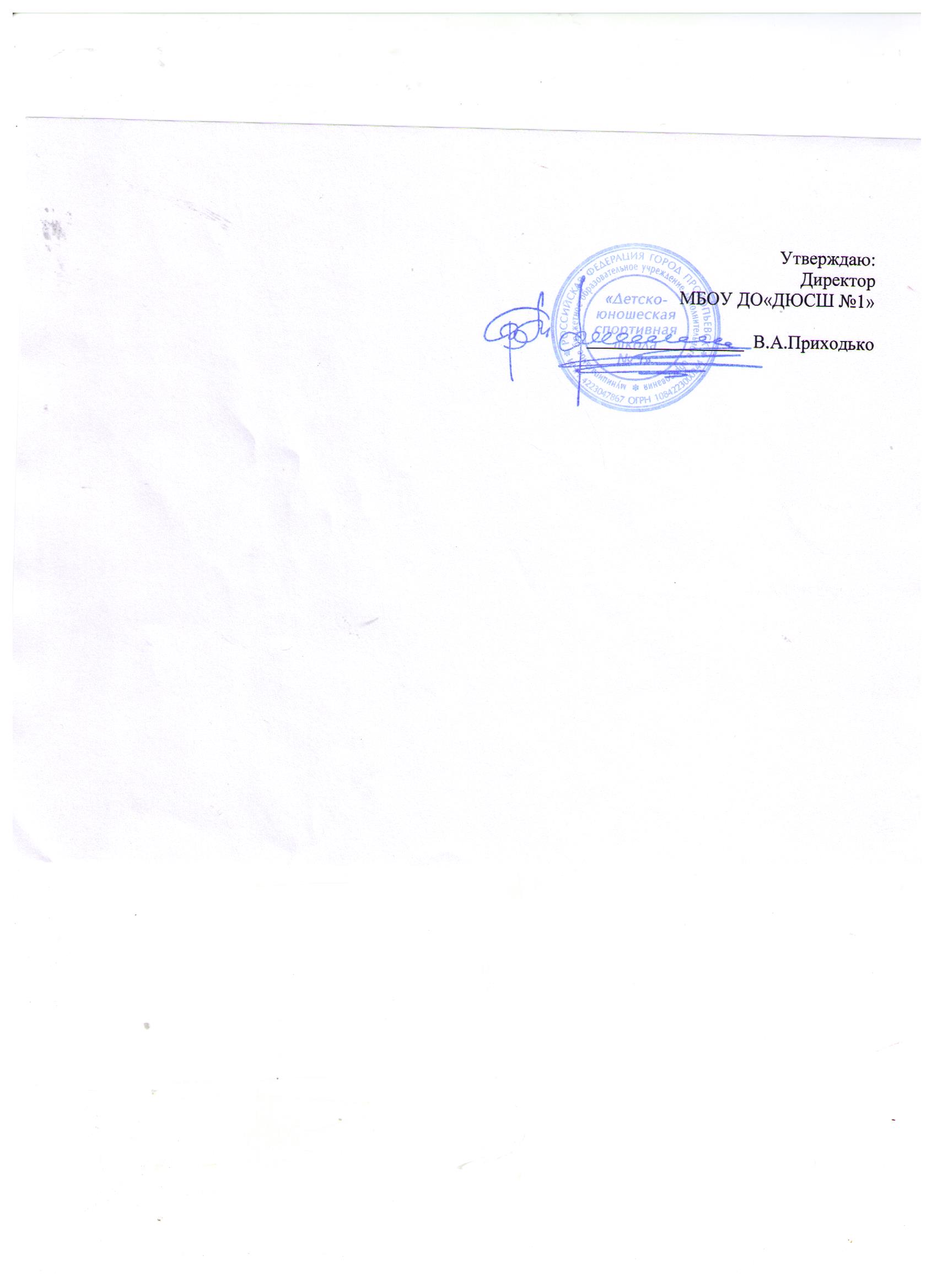 Календарный планспортивно-массовых мероприятийМБОУ ДО «ДЮСШ № 1» на  I квартал 2016 годаИсполнитель:							ст. инструктор-методист 							Белова Е.В. тел. 69-30-36№ п/пНаименование мероприятийСроки проведения, место проведенияОтветственные за проведениеОтветственные за проведениеРоссийские и международные соревнованияРоссийские и международные соревнованияРоссийские и международные соревнованияРоссийские и международные соревнованияРоссийские и международные соревнования12 этап Первенства России по хоккею регион «Сибирь-Д.Восток» среди юношей 1999 г.р.Согласно календарю игрГабидулин Р.Р.Яловой В.В.Габидулин Р.Р.Яловой В.В.22 этап Первенства России по хоккею регион «Сибирь-Д.Восток» среди юношей 2001 г.р.Согласно календарю игрЛенченков В.А.Ленченков В.А.32 этап Первенства России по хоккею регион «Сибирь-Д.Восток» среди юношей 2002 г.р.05-12 января г. ПрокопьевскКривущенко А.М.Кривущенко А.М.42 этап Первенства России по хоккею регион «Сибирь-Д.Восток» среди юношей 2003 г.р.05-12 января п.г.т. ЧикДолгов Г.В.Долгов Г.В.52 этап Первенства России по хоккею регион «Сибирь-Д.Восток» среди юношей 2005 г.р.05-12 января г. КрасноярскМихеев С.Н.Михеев С.Н.6Финал Первенства России по хоккею регион «Сибирь-Д.Восток» среди юношей 1999 г.р.Согласно календарю игрГабидулин Р.Р.Яловой В.В.Габидулин Р.Р.Яловой В.В.7Финал Первенства России по хоккею регион «Сибирь-Д.Восток» среди юношей 2001 г.р.Согласно календарю игрЛенченков В.А.Ленченков В.А.8Финал Первенства России по хоккею регион «Сибирь-Д.Восток» среди юношей 2002 г.р.Март г. ПрокопьевскКривущенко А.М.Кривущенко А.М.9Финал Первенства России по хоккею регион «Сибирь-Д.Восток» среди юношей 2003 г.р.Март п.г.т. ЧикДолгов Г.В.Долгов Г.В.10Финал Первенства России по хоккею регион «Сибирь-Д.Восток» среди юношей 2005 г.р.Март г. КрасноярскМихеев С.Н.Михеев С.Н.11Первенство России зона «Сибири Дальний Восток» (старшая возрастная группа)Середина января КрасноярскМакеко Н.Н.Позднякова О.С.Сподынюк Д.Д.Макеко Н.Н.Позднякова О.С.Сподынюк Д.Д.12Зональное первенство России по фигурному катанию на коньках среди девушек и юношей (младший возраст) – Мемориал С.А. Жука (одиночное катание)Нач. февраля г. ОмскМакеко Н.Н.Позднякова О.С.Сподынюк Д.Д.Макеко Н.Н.Позднякова О.С.Сподынюк Д.Д.13VIII зимняя спартакиада учащихся России 2016 г.  (СФО, ДВФО) по фигурному катаниюСер. февраля г. ТомскМакеко Н.Н.Позднякова О.С.Сподынюк Д.Д.Макеко Н.Н.Позднякова О.С.Сподынюк Д.Д.14Региональный турнир по фигурному катанию на коньках памяти заслуженного тренера О.А. Ивановой Март г. БердскМакеко Н.Н.Позднякова О.С.Сподынюк Д.Д.Макеко Н.Н.Позднякова О.С.Сподынюк Д.Д.15Классификационные соревнования по фигурному катанию на коньках «Рождественские встречи»Нач. январяг. ОмскПозднякова О.С.Позднякова О.С.1621-ый региональный турнир по футболу на приз ЗАО ш. «Распадская» среди юношей 2002-2003 гг. рождения18-21 февраляг. МеждуреченскУныченко Е.А.Юрков Д.В.Уныченко Е.А.Юрков Д.В.1714-ый региональный турнир по мини-футболу памяти Г.Н. Ледяева среди юношей 2004-2005 гг. рожденияМартг. МинусинскБолкисев А.С.Хатыпов С.Г.Болкисев А.С.Хатыпов С.Г.19Региональный турнир по мини-футболу «Надежда» среди юношей 2004-2005 гг. рожденияКонец мартаг. ОсинникиБолкисев А.С.Хатыпов С.Г.Болкисев А.С.Хатыпов С.Г.19Открытое первенство г. Омска по фигурному катанию на коньках III Рождественский кубок Омского ледового клуба Ирины РоднинойФевраль г. ОмскМакеко Н.Н.Макеко Н.Н.20Открытый «Кубок Урала» по фигурному катанию на конькахМартг. ЧелябинскМакеко Н.Н.Позднякова О.С.Макеко Н.Н.Позднякова О.С.Областные соревнованияОбластные соревнованияОбластные соревнованияОбластные соревнованияОбластные соревнования21III этап кубка Кузбасса по фигурному катанию на конькахФевраль г. Ленинск-КузнецкийМакеко Н.Н.Позднякова О.С.Сподынюк Д.Д.Макеко Н.Н.Позднякова О.С.Сподынюк Д.Д.22Открытое первенство МАО У ДО «ДЮСШ № 6» по фигурному катанию на конькахКонец январяг. КемеровоМакеко Н.Н.Макеко Н.Н.23Традиционный турнир по мини-футболу среди мальчиков 2006 гг. рождения памяти А. Кузьмина04-06 январяг. МеждуреченскУныченко Е.А.Уныченко Е.А.24Традиционный турнир по футболу «Зимний Кубок Новокузнецка-2016» среди команд 2007 гг. рожденияНач. январяг. НовокузнецкКарпов Д.Л.Карпов Д.Л.25Открытый городской турнир по мини-футболу «Юность Кузбасса» на призы ОАО «Знамя» среди юношей 2000-2001 гг. рожденияНач. январяг. КиселевскКоржев С.И.Хатыпов С.Г.Коржев С.И.Хатыпов С.Г.26Открытый традиционный Рождественский турнир «ДЮСШ № 2» по мини-футболу среди мальчиков 2005-2006 гг. рожденияНач. январяг. НовокузнецкХатыпов С.Г.Уныченко Е.А.Хатыпов С.Г.Уныченко Е.А.27Открытый традиционный турнир по мини-футболу памяти Шмаль А.А. среди мальчиков 2005-2006 гг. рождения11-13 мартаг. ПрокопьевскПриходько В.А.Приходько В.А.28Турнир по футболу «Весенние ласточки» среди детей 2005-2006 гг. рожденияКонец мартаг. НовокузнецкХатыпов С.Г.Уныченко Е.А.Хатыпов С.Г.Уныченко Е.А.2917-ый открытый зимний традиционный турнир по футболу «Возрождение» памяти А. Чернова среди юношей 2002-2003 гг.р.25-27 мартаг. ПрокопьевскМетодистыУныченко Е.А.Юрков Д.В.МетодистыУныченко Е.А.Юрков Д.В.Городские соревнованияГородские соревнованияГородские соревнованияГородские соревнованияГородские соревнования30Спортивный праздник «Ледовые забавы» среди общеобразовательных школ города, 2002-2003 гг. рождения27 мартаСРЦ «Солнечный» 27 мартаСРЦ «Солнечный» Белова Е.В.31Этап круглогодичной Спартакиады среди ДЮСШ УФК и С 25 мартаспортивный зал СК «Снежинка»25 мартаспортивный зал СК «Снежинка»Белова Е.В.32Зимнее первенство «ДЮСШ № 1» по мини-футболу среди юношей-1999-2000 гг.р., -2001-2002 гг.р.,-2003-2004 гг.р.Январь-мартг. Прокопьевскст. «Шахтер»СРЦ «Солнечный»Январь-мартг. Прокопьевскст. «Шахтер»СРЦ «Солнечный»Тренеры по возрастам,методисты